ПОСТАНОВЛЕНИЕот 01.11.2019_года № 32
"Об утверждении Порядка осуществления заимствований муниципальных унитарных предприятий у третьих лиц"

В соответствии с Федеральным законом от 14.11.2002 N 161-ФЗ "О государственных и муниципальных унитарных предприятиях", статьями 34, 43 Устава муниципального образования «Джерокайское сельское поселение».
  постановляю:
1. Утвердить постановление Об утверждении Порядка осуществления заимствований муниципальных унитарных предприятий у третьих лиц" изменение, изложив Порядок осуществления заимствований муниципальных унитарных предприятий у третьих лиц в новой редакции (прилагается).

2. Настоящее Постановление вступает в силу после его официального обнародования.

3. Контроль за исполнением настоящего Постановления оставляю за собой.
Глава сельского поселения							Кагазежев Ю.Н.


Приложение
к Постановлению МО «Джерокайское сельское поселение»
от 01.11.2019 г. N 32ПОРЯДОК
 осуществления заимствований муниципальными унитарными предприятиями у третьих лиц  1. Общие положения
1.1. Настоящий Порядок разработан в целях реализации права муниципальных унитарных предприятий осуществлять заимствования у третьих лиц.

1.2. Заимствования муниципальных унитарных предприятий осуществляются в форме:

а) кредитов по договорам с кредитными организациями;

б) бюджетных кредитов, предоставленных на условиях и в пределах лимитов, предусмотренных бюджетом муниципального образования «Джерокайское сельское поселение»;
в) размещения облигаций или выдачи векселей.
2. Порядок подачи и рассмотрения заявлений на предоставление права осуществления заимствований
2.1. Заявления на предоставление права осуществления заимствований поступают на имя главы администрации МО «Джерокайское сельское поселение» с последующим рассмотрением в управлении экономики и имущественных отношений.

В заявлении на предоставление права осуществления заимствований должны быть указаны направления использования привлекаемых средств.

В случае осуществления заимствования путем выпуска простого или переводного векселя в заявлении на предоставление права осуществления заимствования должны быть указаны размер заимствования, включая начисляемые проценты на сумму займа, а также срок возврата займа.

2.2. К заявлению прилагаются следующие документы, подписанные (заверенные) руководителем, главным бухгалтером и скрепленные печатью муниципального унитарного предприятия:

- проект кредитного договора;

- обоснование привлечения заемных средств, отражающее необходимость, техническую и экономическую целесообразность, а также возможность в предполагаемые сроки обеспечить их возврат;

- справки об имеющейся на дату обращения сумме задолженности по ранее осуществленным заимствованиям (с расшифровкой по формам заимствований) и о сумме просроченной задолженности;

- проект решения о выпуске (дополнительном выпуске) облигаций.

2.3. Права на осуществление заимствований муниципальным унитарным предприятиям предоставляются на основании соответствующего распоряжения главы МО «Джерокайское сельское поселение».

2.4. Проект указанного распоряжения подлежит согласованию с управлением финансов Шовгеновского района.3. Учет и исполнение обязательств
3.1. Получатель права на осуществление заимствований в течение 3 рабочих дней со дня осуществления заимствования обязан представить в управление экономики и имущественных отношений и управление финансов города Калуги следующие документы, подписанные (заверенные) руководителем, главным бухгалтером и скрепленные печатью муниципального унитарного предприятия:

- копию кредитного договора;

- копию договора залога либо договора о предоставлении иного обеспечения исполнения обязательств по возврату заемных средств;

- копию векселя;

- копию документа, подтверждающего государственную регистрацию выпуска облигаций;

- копию решения о выпуске (дополнительном выпуске) облигаций.

3.2. Получатель права на осуществление заимствований ежемесячно не позднее 4 числа месяца, следующего за отчетным, обязан представлять в управление финансов Шовгеновского района отчет об исполнении обязательств по заимствованию по форме (приложение N 1 к настоящему Порядку).

3.3. В целях осуществления контроля управление финансов Шовгеновский район ведет реестр обязательств по заимствованиям.

3.4. Непредставление или несвоевременное представление документов, предусмотренных пунктами 3.1 и 3.2 настоящего Порядка, может являться основанием для невыплаты или снижения премии за результаты финансово-хозяйственной деятельности руководителя муниципального унитарного предприятия.
Приложение 1
к Порядку
осуществления заимствований
муниципальных унитарных
предприятий у третьих лицОТЧЕТ ОБ ИСПОЛНЕНИИ ОБЯЗАТЕЛЬСТВ ПО ЗАИМСТВОВАНИЮ
Главный бухгалтер

Руководитель

М.П.РЕСПУБЛИКА АДЫГЕЯАдминистрациямуниципального образования«Джерокайское сельское поселение»385461, а. Джерокай,ул.Краснооктябрьская, 34,ател/факс 88(7773)9-35-33sp-dzher@rambler.ruАДЫГЭ РЕСПУБЛИКЭМК1ЭМуниципальнэ образованиеу“ Джыракъые къоджэ псэуп1эч1ып1”385461, къ. Джыракъый,ур.Краснооктябрьск, 34, ател/факс88(7773)9-35-33sp-dzher@rambler.ruN 
кредитного
договораОбъем 
заимствованияДата 
возникновения
обязательстваСрок 
возврата% 
ставкиНачисленные
банком % Гашение % по кредитуГашение % по кредитуГашение основного долга по кредитуГашение основного долга по кредитуСуммаДатаСуммаДата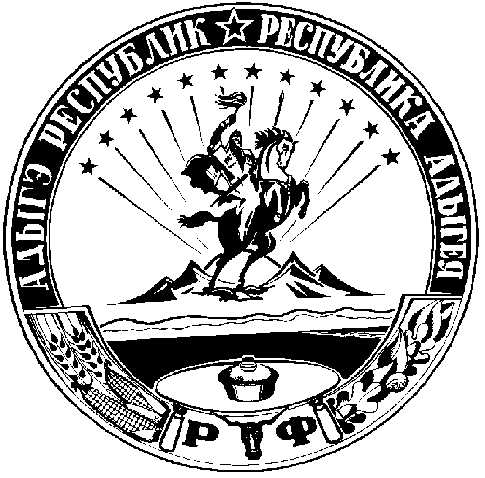 